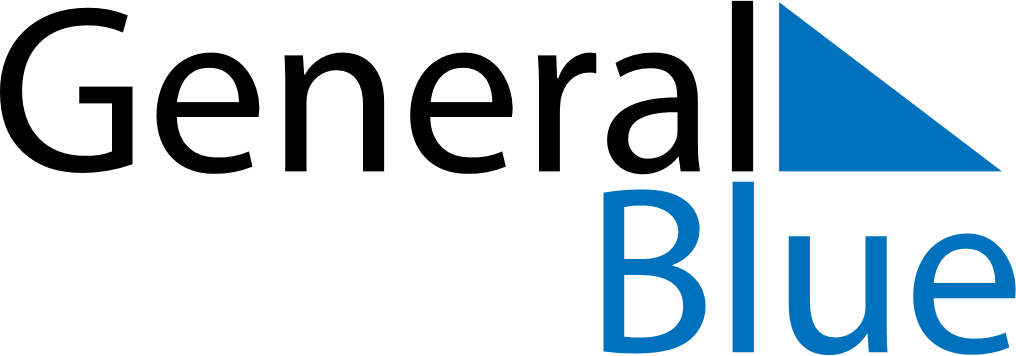 April 2020April 2020April 2020April 2020Christmas IslandChristmas IslandChristmas IslandSundayMondayTuesdayWednesdayThursdayFridayFridaySaturday1233456789101011Good FridayGood Friday12131415161717181920212223242425Anzac Day2627282930